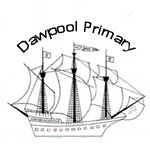 Foundation 1 Topic OverviewOur CurriculumWe deliver the Early Years Foundation Stage (EYFS) which is a framework for teaching children from birth to five years old.  The framework consists of four themes.  These are A Unique Child, Enabling Environments, Positive Relationships, and Learning and Development.We plan activities which will enable your child to become an independent learner, begin to take responsibility for their own learning and develop a growth mindset.Within the Learning and Development theme there are seven areas of learning.  These are:Personal, Social and Emotional Development (PSED)Communication and Language (CAL)Physical Development (PD)LiteracyMathematicsUnderstanding the World (UW)Expressive Arts and Design (EAD) We teach your child knowledge, skills and understanding through a topic based curriculum to ensure they access a variety of learning experiences, and secure a good foundation for their attitude to learning.  Autumn Term 1Getting to Know YouWhat makes me different?What makes a good friend?Who lives in your house?Autumn Term 2Sparkle Shimmer and ShineWhat Celebrations use light?What happens to the world around us at winter?What is Christmas REALLY about?Spring TermOnce Upon A TimeHow did Jack’s Beanstalk grow?Is it safe to walk in the woods by yourself?What different rhyming words could we put on Humpty Dumpty’s wall?Summer TermAll Creatures Great and SmallWhat different kinds of creatures are there?What animal would make a good pet?How do we look after animals?